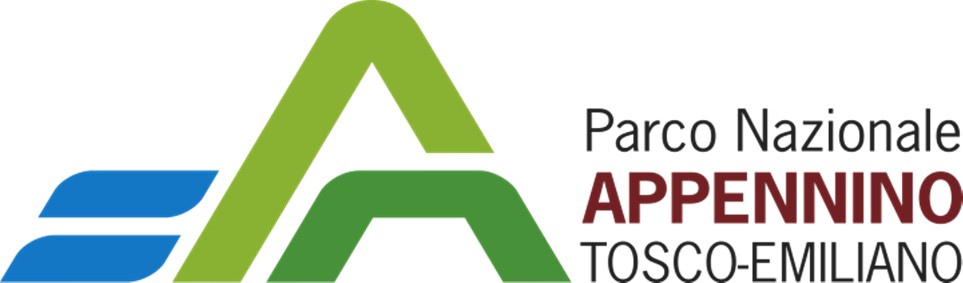 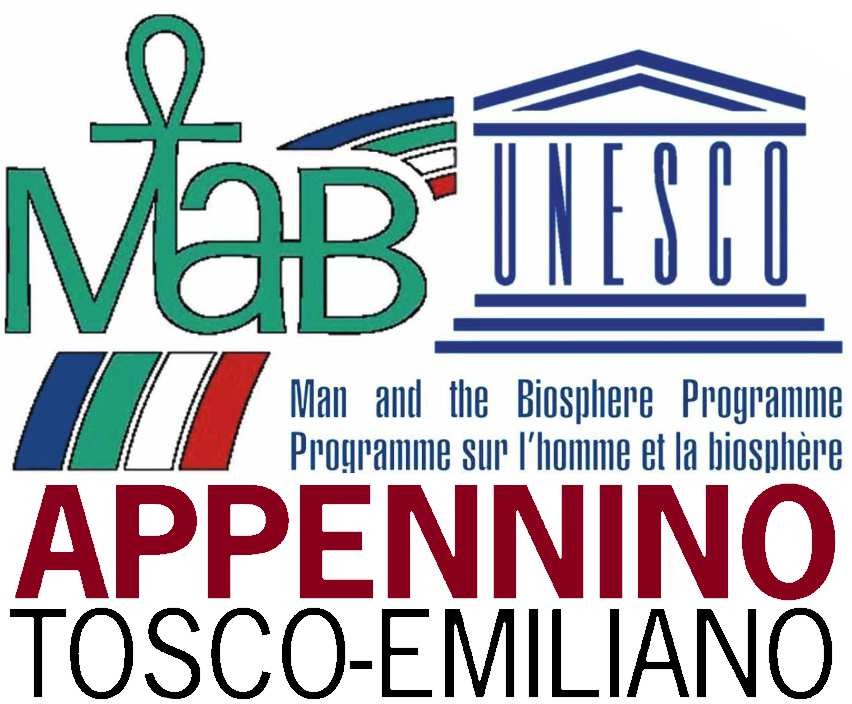 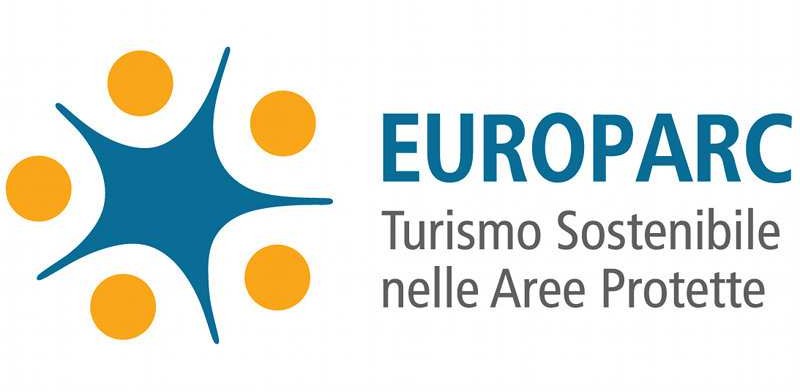 All’Ente Parco Nazionale dell’Appennino Tosco EmilianoVia Comunale 23 54013 Sassalbo di FivizzanoPRESENTAZIONE DI CANDIDATURE PER IL RICONOSCIMENTO DEL TITOLO UFFICIALE DI GUIDA DEL PARCO NAZIONALE DELL’APPENNINO TOSCO EMILIANO.VERSIONE RETTIFICATA ED INTEGRATAIl sottoscritto/a 		, nato/a a  		 Il 	, residente a 		Prov. 		In Via/Piazza 	DICHIARA:di voler presentare la mia candidatura per il riconoscimento del titolo ufficiale di GUIDA DEL PARCO NAZIONALE DELL’APPENNINO TOSCO EMILIANO, nel rispetto delle prescrizione contenute nell’avviso pubblico.Che i dati, le informazioni e le notizie ivi riportate sono rispondenti al vero.Di essere consapevole che, in caso di dichiarazioni non veritiere, sono possibili sanzioni penali ai sensidell’art. 76 del D.P.R. 445/2000, oltre alla immediata cancellazione del mio nominativo/dei miei dati dal sito web istituzionale dell’Ente Parco Nazionale dell’Appennino Tosco Emiliano e della Riserva Uomo e Biosfera Unesco dell’Appennino Tosco Emiliano.AUTORIZZO:l’Ente Parco Nazionale dell’Appennino Tosco Emiliano alla pubblicazione dei miei dati personali ai fini dell’inserimento degli stessi sul sito web istituzionale del Parco secondo le modalità descritte nell’avviso pubblico allegato al Decreto Presidenziale n. 18 del 25.05.2020 e per le finalità espresse nel medesimo Decreto.Allego-documento di identità personale e in corso di validità;- attestato di abilitazione/idoneità alla professione o tesserino di riconoscimento;Luogo e data 		Firma  	INFORMATIVA SULLA PRIVACY:I dati da lei forniti verranno trattati per le seguenti finalità: inserimento del nominativo e dei contatti delle Guide del Parco nazionale dell’Appennino tosco emiliano, all’interno del sito web dell’Ente Parco Nazionale dell’Appennino Tosco Emiliano - www.parcoappennino.it.Il trattamento sarà effettuato con modalità informatiche manuali;I dati saranno oggetto di diffusione a mezzo del sito web istituzionale dell’Ente Parco Nazionale dell’Appennino Tosco Emiliano: www.parcoappennino.it;Il titolare del trattamento è: Ente Parco Nazionale dell’Appennino Tosco Emiliano;Il responsabile del trattamento è il Direttore dell’Ente Parco Nazionale dell’Appennino Tosco Emiliano, dott. Giuseppe Vignali;In ogni momento potrà esercitare i Suoi diritti nei confronti del titolare del trattamento, ai sensi Della normativa vigente.Firma  	2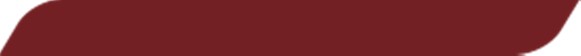 Nome e cognomeCodice di riferimento registro guide ambientali escursionist icheCodice di riferimento registro guide alpineCodice di riferimento guide turisticheEstremi documentazione per l’identificazione del titolo richiesto (maestri di sci)Anno di iscrizioneAnno di rinnovo iscrizioneRiferimentiLingue parlatePeriodo di attività